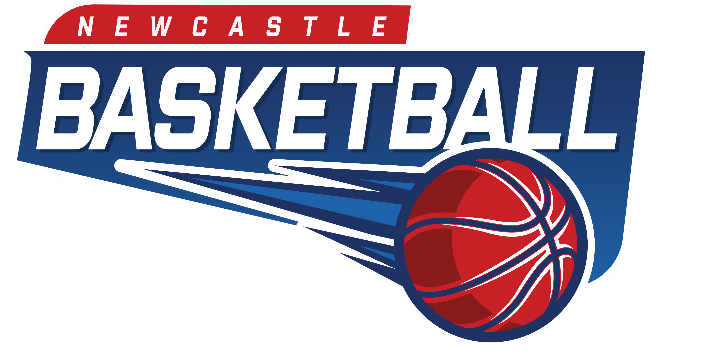 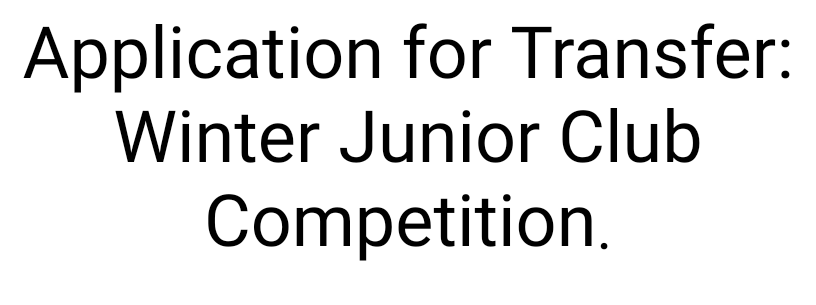 Name:	DOB: _____ / _____ / _____Age Division in 2020:Current Club:	Proposed Club:	Transfer Acknowledgement:Player:		_____ / _____ / _____	SIGNATURE OF PLAYER	DATEParent/Guardian of player (if player U/18)		_____ / _____ / _____	SIGNATURE OF PARENT/GUARDIAN	DATEClub Transferring To:		_____ / _____ / _____	SIGNATURE OF CLUB SECRETARY	DATEClub Transferring From:		_____ / _____ / _____	SIGNATURE OF CLUB SECRETARY	DATEIf this application is being contested, please state the reason here:___________________________________________________________________________________	___________________________________________________________________________________	Approved Newcastle Basketball:________________________       _____ / _____ / _____Under 12Under 14Under 16Under 19YouthBoysGirls